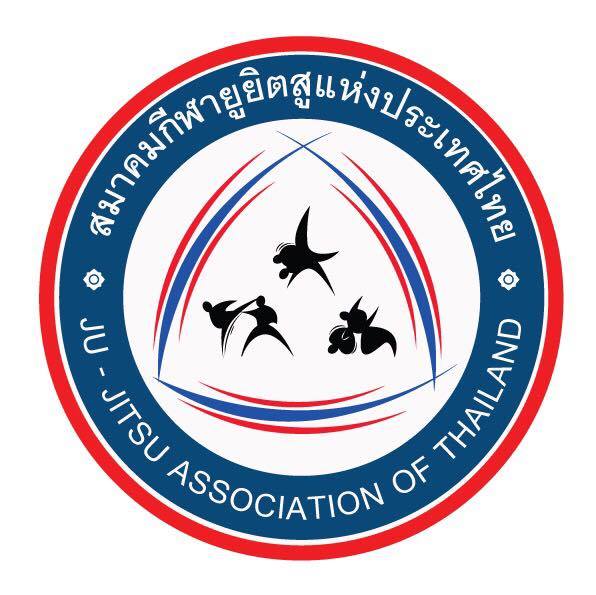 ระเบียบการแข่งขัน JUJITSU IPECM OPEN 2018วันเสาร์ที่ 3 มีนาคม 2561ณ ห้องสกายฮอลล์  อุทยานการค้ากาดสวนแก้ว  เชียงใหม่----------------------------------------------------------------------------1.คุณสมบัติของนักกีฬา          1.1 ต้องเป็นนักกีฬาสังกัดที่อยู่ในสังกัด หน่วยงานราชการ สถาบันการศึกษา สโมสร ชมรม  ศูนย์เยาวชน บริษัท ห้างร้าน สมาคมกีฬาจังหวัด เพียงสังกัดเดียวเท่านั้น          1.2 อายุของนักกีฬา          		1.2.1 ยุวชนอายุไม่เกิน 7 ปี ไม่เกิดก่อนปี พ.ศ. 2554                     1.2.2 ยุวชนอายุไม่เกิน 8-9 ปี (เกิดปี พ.ศ 2552-2553 )          		1.2.3 ยุวชนอายุไม่เกิน 10-11-12 ปี (เกิดปี พ.ศ 2549-2550-2551 )          		1.2.4 ยุวชนอายุไม่เกิน 13-14-15 ปี ( เกิดปี พ.ศ.2546-2547-2548 )           	1.2.5 เยาวชนอายุไม่เกิน 16 -17 -18 ปี ( เกิดปี พ.ศ.2543-2544-2545 )           	1.2.6 ประชาชนอายุ 19 ปีขึ้นไป (ต้องเกิดก่อนปี พ.ศ.2543 )  	1.3 นักกีฬา                    	1.3.1 นักกีฬาทำการแข่งขันประเภทต่อสู้ Fighting /Newaza/ Newaza no gi  จะสามารถเข้าแข่งขันได้เพียงระดับรุ่นอายุและรุ่นน้ำหนักเดียวเท่านั้น	       	1.3.2 นักกีฬาหนึ่งคนเข้าการแข่งขันได้ทุกประเภท  Fighting /Newaza/Duo ตามรุ่นอายุที่กำหนดเหรอ**รุ่นอายุที่สูงกว่าได้**                	1.3.3.นักกีฬาที่แข่งในประเภทมือใหม่ ต้องไม่เคยแข่งขันใน กีฬาแห่งชาติ กีฬาเยาวชนแห่งชาติ ไม่เคยได้เหรียญกีฬาชิงชนะเลิศแห่งประเทศไทย และเคยแข่งขันยูยิตสูไม่เกิน 3 ครั้ง2.สถานที่แข่งขัน	ณ ห้องสกายฮอลล์  อุทยานการค้ากาดสวนแก้ว  เชียงใหม่3.การแบ่งประเภทนักกีฬายูยิตสู3.1 ระดับยุวชนอายุไม่เกิน 7  ปี  ชาย/หญิง (มือใหม่ - มือเก่า)3.2 ระดับยุวชนอายุไม่เกิน 8-9  ปี  ชาย/หญิง (มือใหม่ - มือเก่า)3.3 ระดับยุวชนอายุไม่เกิน 10-11-12 ปี  ชาย/หญิง (มือใหม่ - มือเก่า)3.4 ระดับยุวชนอายุไม่เกิน 13-14-15 ปี  ชาย/หญิง (มือใหม่ - มือเก่า)3.5 ระดับยุวชนอายุไม่เกิน 16-17 -18 ปี  ชาย/หญิง (มือใหม่ - มือเก่า)3.6 ระดับยุวชนอายุไม่เกิน 19 ปี  ชาย/หญิง (มือใหม่ - มือเก่า)3.7 ประเภท DUO CLASSIC ระดับยุวชนอายุไม่เกิน 7-12 ปี (มือใหม่ - มือเก่า)3.8 ประเภท DUO CLASSIC ระดับยุวชนอายุไม่เกิน 13-14-15 ปี (มือใหม่ - มือเก่า)3.9 ประเภท DUO CLASSIC ระดับยุวชนอายุไม่เกิน 16 -17-18 ปี (มือใหม่ - มือเก่า3.9 ประเภท DUO CLASSIC ระดับยุวชนอายุไม่เกิน ระดับประชาชน 4.วิธีการจัดการแข่งขัน          4.1 การแข่งขันใช้แบบแพ้คัดออก (รองชนะเลิศอันดับ 2 มี 2 รางวัล )          4.2 ประเภท Fighting system ยุวชนอายุไม่เกิน  7 ปี 8-9 ปีเกิน  10-11-12 ปี 13-14-15  ปี ใช้เวลาแข่งขัน 2 นาที เทคนิคใน Part 1 ห้ามโจมตีที่ศีรษะใน Part 3 ใช้เทคนิคการควบคุมเท่านั้นห้ามใช้เทคนิคหักแขนรัดคอ รุ่นเยาวชน 16-17-18 ปี และประชาชนประชาชนอายุ 19 ปีขึ้นไป ใช้เวลาแข่งขัน 3 นาที           4.3 ประเภท Newaza และNewaza no gi  ยุวชนอายุไม่เกิน  7 ปี 8-9 ปีเกิน  10-11-12 ปี ใช้เวลาแข่งขัน 2 นาที ยุวชนอายุไม่เกิน  13-14-15  ปีใช้เวลาแข่งขัน 3 นาที นักกีฬายุวชนใช้เทคนิค ทำให้คู่ต่อสู้ยอมแพ้ (submission) ได้ท่าที่ใช้ตามกติกาที่สมาคมกำหนด  รุ่นเยาวชน 16-17-18 ปี ใช้เวลาแข่งขัน  5 นาที นักกีฬาใช้เทคนิค ทำให้คูต่อสู้ยอมแพ้ (submission) ได้ท่าที่ใช้ตามกติกาที่สมาคมกำหนด  รุ่นประชาชนอายุ 21 ปีขึ้นไป ใช้เวลาแข่งขัน 6 นาที รุ่น Master ใช้เวลาแข่งขัน 4 นาที นักกีฬาใช้เทคนิค ทำให้คูต่อสู้ยอมแพ้ (submission) ได้ท่าที่ใช้ตามกติกาที่สมาคมกำหนด  4.4  DUO SYSTEM               	4.4.1  ประเภท DUO CLASSIC ยุวชนอายุไม่เกิน  7 -12ปี ทำการแข่งขันซีรี่ละ 1 ท่า ยุวชน และเยาวชน  13-14-15  ปี16-17-18 ปี และทำการแข่งขันซีรี่ละ 3 ท่าในการแข่งขันทุกรุ่นอายุส่งท่าในการแข่งขันแต่ละซีรี่ให้กับกรรมการก่อนทำการแข่งขัน              	4.4.2 ประเภท DUO SHOW  ประชาชน ทำการเลือกท่าที่ทำการแข่งขันจำนวน 10 ท่า ในการแข่งขันทุกรุ่นอายุส่งท่าในการแข่งขันแต่ละซีรี่ให้กับกรรมการก่อนทำการแข่งขัน               ***** การตัดสินของคณะกรรมการจัดการแข่งขันถือเป็นข้อยุติ ******* 	4.5 ใช้กติกาของสหพันธ์ยูยิตสูนานาชาติ ( JJIF ) และ สมาคมยูยิตสูแห่งประเทศไทย          		4.5.1  ชุดที่ทำการแข่งขันต้องเป็นไปตามระเบียบที่สมาคมยูยิตสูแห่งประเทศไทยกำหนด         		4.5.2   การแข่งขันประเภท Fighting systemในประเภทเยาวชนและประชาชนต้องใส่ ฟันยางและกระจับ ทุกครั้งที่ทำการแข่งขัน          		4.5.3 การแข่งขันใน ประเภท Newaza no gi เป็นเสื้อรดกล้ามเนื้อ ( rash guard) กางเกงรัดกล้ามเนื้อขายาวเหรอขาสั้น           		4.5.4 นักกีฬา ผู้ฝึกสอน ผู้เกี่ยวข้องของทีมที่ส่งเข้าการแข่งขันต้องปฏิบัติตามตามกฎระเบียบของสมาคมโดยเคร่งครัด และหากมีการโกงอายุจะดำเนินคดีตามกฎหมาย5.ชั่งน้ำหนัก             วันเสาร์ที่ 3 มีนาคม  2561 ณ ห้องสกายฮอลล์ ชั้น 5 อุทยานการค้ากาดสวนแก้ว  เวลา 07.00-08.30 ทุกรุ่นอายุและทุกประเภท6.  การประชุมผู้จัดการทีม      วันเสาร์ที่ 3 มีนาคม  2561 ณ ห้องสกายฮอลล์ ชั้น 5 อุทยานการค้ากาดสวนแก้ว  7.  กำหนดการแข่งขัน      วันเสาร์ที่ 3 มีนาคม  2561              - 09.00 น.  เริ่มทำการแข่งขัน8.  ค่าสมัครแข่ง              สมัครวันนี้ – 2 มีนาคม 2561  -ประเภทบุคคล  FIGHTING / NEWAZA / NO GI  คนละ 400 บาท/ประเภท ***(สำหรับนักกีฬาที่สมัครแข่งขันทั้ง 3ประเภท 1,000 บาท )*** - ประเภทบุคคล  DUO ทีมละ 600  -ประเภทบุคคล  FIGHTING / NEWAZA / NO GI  คนละ 500 บาท/ประเภท ***(สำหรับนักกีฬาที่สมัครแข่งขันทั้ง 3ประเภท 1,200 บาท )*** - ประเภทบุคคล  DUO ทีมละ 80010.  กำหนดการส่งใบสมัคร             สมัครในระบบออนไลน์ได้ที่ เวปธารน้ำเทควันโด             ติดตามรายละเอียดใน   Facebook :Ju-JITSU THAI11.  รางวัลการแข่งขันรางวัลสำหรับนักกีฬา               ชนะเลิศ		         	เหรียญกระไหล่ทอง และประกาศนียบัตร                 รองชนะเลิศอันดับ 1		เหรียญกระไหล่เงิน และประกาศนียบัตร                รองชนะเลิศอันดับ 2		เหรียญกระไหล่ทองแดง และประกาศนียบัตร   ถ้วยรางวัลสำหรับทีม         	ถ้วยรางวัลชนะเลิศคะแนนรวมประเภทบุคคลชาย - หญิง ยุวชนอายุไม่เกิน 7 ปี          	ถ้วยรางวัลชนะเลิศคะแนนรวมประเภทบุคคลชาย - หญิง ยุวชนอายุไม่เกิน 8-9 ปี           	ถ้วยรางวัลชนะเลิศคะแนนรวมประเภทบุคคลชาย - หญิง ยุวชนอายุไม่เกิน 10-11-12 ปี          	ถ้วยรางวัลชนะเลิศคะแนนรวมประเภทบุคคลชาย - หญิง ยุวชนอายุไม่เกิน13-14-15 ปี          	ถ้วยรางวัลชนะเลิศคะแนนรวมประเภทบุคคลชาย - หญิง เยาวชนอายุไม่เกิน 16-17-18 ปี           	ถ้วยรางวัลชนะเลิศคะแนนรวมประเภทบุคคลชาย - หญิง ประชาชน           	ถ้วยรางวัลชนะเลิศคะแนนรวม              ถ้วยรางวัลสำหรับผู้ฝึกสอนรางวัลผู้ฝึกสอนดีเด่น  ยุวชนอายุไม่เกิน 7 ปี              รางวัลผู้ฝึกสอนดีเด่น  ยุวชนอายุไม่เกิน 8-9 ปี              รางวัลผู้ฝึกสอนดีเด่น  ยุวชนอายุไม่เกิน 10-11-12 ปี              รางวัลผู้ฝึกสอนดีเด่น  ยุวชนอายุไม่เกิน 13-14-15 ปี              รางวัลผู้ฝึกสอนดีเด่น  เยาวชนอายุไม่เกิน 16-17-18 ปี              รางวัลผู้ฝึกสอนดีเด่น  ประชาชน             ถ้วยรางวัลสำหรับนักกีฬา             ประเภท Fighting System รางวัลนักกีฬาดีเด่นชาย  ยุวชนอายุไม่เกิน 7 ปี ชายรางวัลนักกีฬาดีเด่นหญิง  ยุวชนอายุไม่เกิน 7 ปี หญิง              รางวัลนักกีฬาดีเด่นชาย  ยุวชนอายุไม่เกิน 8-9 ปี              รางวัลนักกีฬาดีเด่นหญิง  ยุวชนอายุไม่เกิน 8-9 ปี              รางวัลนักกีฬาดีเด่นชาย  ยุวชนอายุไม่เกิน 10-11-12 ปี              รางวัลนักกีฬาดีเด่นหญิง  ยุวชนอายุไม่เกิน 10-11-12 ปี              รางวัลนักกีฬาดีเด่นชาย  ยุวชนอายุไม่เกิน 13-14-15 ปี              รางวัลนักกีฬาดีเด่นหญิง  ยุวชนอายุไม่เกิน 13-14-15  ปี              รางวัลนักกีฬาดีเด่นชาย  เยาวชนอายุไม่เกิน 16-17-18 ปี              รางวัลนักกีฬาดีเด่นหญิง  เยาวชนอายุไม่เกิน 16-17 -18 ปี              รางวัลนักกีฬาดีเด่นชาย  ประชาชน              รางวัลนักกีฬาดีเด่นหญิง  ประชาชน             ประเภท Newaza Gi & No gi รางวัลนักกีฬาดีเด่นชาย  ยุวชนอายุไม่เกิน 7 ปี ชายรางวัลนักกีฬาดีเด่นหญิง  ยุวชนอายุไม่เกิน 7 ปี หญิง              รางวัลนักกีฬาดีเด่นชาย  ยุวชนอายุไม่เกิน 8-9 ปี              รางวัลนักกีฬาดีเด่นหญิง  ยุวชนอายุไม่เกิน 8-9 ปี              รางวัลนักกีฬาดีเด่นชาย  ยุวชนอายุไม่เกิน 10-11-12 ปี              รางวัลนักกีฬาดีเด่นหญิง  ยุวชนอายุไม่เกิน 10-11-12 ปี              รางวัลนักกีฬาดีเด่นชาย  ยุวชนอายุไม่เกิน 13-14-15 ปี              รางวัลนักกีฬาดีเด่นหญิง  ยุวชนอายุไม่เกิน 13-14-15  ปี              รางวัลนักกีฬาดีเด่นชาย  เยาวชนอายุไม่เกิน 16-17-18 ปี              รางวัลนักกีฬาดีเด่นหญิง  เยาวชนอายุไม่เกิน 16-17 -18 ปี              รางวัลนักกีฬาดีเด่นชาย  ประชาชน              รางวัลนักกีฬาดีเด่นหญิง  ประชาชน             ประเภท Duo System            รางวัลทีมนักกีฬาดีเด่น  ระดับยุวชนอายุไม่เกิน 7-12 ปี            รางวัลทีมนักกีฬาดีเด่น  ยุวชนอายุไม่เกิน 13-14-15 ปี            รางวัลทีมนักกีฬาดีเด่น  เยาวชนอายุไม่เกิน 16-17-18 ปี            รางวัลทีมนักกีฬาดีเด่น  ประชาชน12.  การนับคะแนนรวม               12.1 จะนับคะแนนในรุ่นที่มีนักกีฬาที่เข้าร่วมการแข่งขัน 2 คนขึ้นไป ให้นับจำนวนเหรียญทองเป็นหลักโดยทีมที่ได้รับเหรียญทองมากกว่าถือเป็นทีมคะแนนรวม อันดับที่ 1 กรณีที่จำนวนเหรียญทองเท่ากันให้ดูจำนวนเหรียญเงิน  และทองแดง  ตามลำดับ                13.  การรักษาพยาบาล13.1 ฝ่ายจัดการแข่งขันจะดูแลรับผิดชอบการปฐมพยาบาลเบื้องต้นเท่านั้นหากต้องเข้ารับการรักษาพยาบาล ทุกทีมฯ จะต้องรับผิดชอบค่าใช้จ่ายเอง-----------------------------------ดำเนินการจัดการแข่งขันโดยสถาบันการพลศึกษา  วิทยาเขตเชียงใหม่ผศ. ดุสิต  สุขประเสริฐ  089-5587098อ. ณัฐพงษ์  บุญยืน  โทร 090-1762890FIGHTING SYSTEM / NEWAZA / NEWAZA NO GIFIGHTING SYSTEM / NEWAZA / NEWAZA NO GIFIGHTING SYSTEM / NEWAZA / NEWAZA NO GIFIGHTING SYSTEM / NEWAZA / NEWAZA NO GIบุคคลชายบุคคลชายบุคคลหญิงบุคคลหญิง1รุ่นน้ำหนักไม่เกิน 18 กก.1รุ่นน้ำหนักไม่เกิน 18 กก.2รุ่นน้ำหนักไม่เกิน 21 กก.2รุ่นน้ำหนักไม่เกิน 21 กก.3รุ่นน้ำหนักไม่เกิน 25 กก.3รุ่นน้ำหนักไม่เกิน 25 กก.4รุ่นน้ำหนักเกิน 25 กก.4รุ่นน้ำหนักเกิน 25 กก.FIGHTING SYSTEM / NEWAZA / NEWAZA NO GIFIGHTING SYSTEM / NEWAZA / NEWAZA NO GIFIGHTING SYSTEM / NEWAZA / NEWAZA NO GIFIGHTING SYSTEM / NEWAZA / NEWAZA NO GIบุคคลชายบุคคลชายบุคคลหญิงบุคคลหญิง1รุ่นน้ำหนักไม่เกิน 21 กก.1รุ่นน้ำหนักไม่เกิน 20 กก.2รุ่นน้ำหนักไม่เกิน 24 กก.2รุ่นน้ำหนักไม่เกิน 22 กก.3รุ่นน้ำหนักไม่เกิน 27 กก.3รุ่นน้ำหนักไม่เกิน 25 กก.4รุ่นน้ำหนักไม่เกิน 30 กก.4รุ่นน้ำหนักไม่เกิน 28 กก.5รุ่นน้ำหนักไม่เกิน 34 กก.5รุ่นน้ำหนักไม่เกิน 32 กก.6รุ่นน้ำหนักไม่เกิน 38 กก.6รุ่นน้ำหนักไม่เกิน 36 กก.7รุ่นน้ำหนักเกิน 38 กก.7รุ่นน้ำหนักเกิน 36 กก.FIGHTING SYSTEM / NEWAZA / NEWAZA NO GIFIGHTING SYSTEM / NEWAZA / NEWAZA NO GIFIGHTING SYSTEM / NEWAZA / NEWAZA NO GIFIGHTING SYSTEM / NEWAZA / NEWAZA NO GIบุคคลชายบุคคลชายบุคคลหญิงบุคคลหญิง1รุ่นน้ำหนักไม่เกิน 24 กก.1รุ่นน้ำหนักไม่เกิน 22 กก.2รุ่นน้ำหนักไม่เกิน 27 กก.2รุ่นน้ำหนักไม่เกิน 25 กก.3รุ่นน้ำหนักไม่เกิน 30 กก.3รุ่นน้ำหนักไม่เกิน 28 กก.4รุ่นน้ำหนักไม่เกิน 34 กก.4รุ่นน้ำหนักไม่เกิน 32 กก.5รุ่นน้ำหนักไม่เกิน 38 กก.5รุ่นน้ำหนักไม่เกิน 36 กก.6รุ่นน้ำหนักไม่เกิน 42 กก.6รุ่นน้ำหนักไม่เกิน 40 กก.7รุ่นน้ำหนักไม่เกิน 46 กก.7รุ่นน้ำหนักไม่เกิน 44 กก.8รุ่นน้ำหนักเกิน 48 กก.8รุ่นน้ำหนักเกิน 44 กก.FIGHTING SYSTEM / NEWAZA / NEWAZA NO GIFIGHTING SYSTEM / NEWAZA / NEWAZA NO GIFIGHTING SYSTEM / NEWAZA / NEWAZA NO GIFIGHTING SYSTEM / NEWAZA / NEWAZA NO GIบุคคลชายบุคคลชายบุคคลหญิงบุคคลหญิง1รุ่นน้ำหนักไม่เกิน 34 กก.1รุ่นน้ำหนักไม่เกิน 32 กก.2รุ่นน้ำหนักไม่เกิน 37 กก.2รุ่นน้ำหนักไม่เกิน 36 กก.3รุ่นน้ำหนักไม่เกิน 41 กก.3รุ่นน้ำหนักไม่เกิน 40 กก.4รุ่นน้ำหนักไม่เกิน 45 กก.4รุ่นน้ำหนักไม่เกิน 44 กก.5รุ่นน้ำหนักไม่เกิน 50 กก.5รุ่นน้ำหนักไม่เกิน 48 กก.6รุ่นน้ำหนักไม่เกิน 55 กก.6รุ่นน้ำหนักไม่เกิน 52 กก.7รุ่นน้ำหนักไม่เกิน 60 กก.7รุ่นน้ำหนักไม่เกิน 57 กก.8รุ่นน้ำหนักไม่เกิน 66 กก.8รุ่นน้ำหนักไม่เกิน 63 กก.9รุ่นน้ำหนักเกิน 66 กก.9รุ่นน้ำหนักเกิน 63 กก.FIGHTING SYSTEM / NEWAZA / NEWAZA NO GIFIGHTING SYSTEM / NEWAZA / NEWAZA NO GIFIGHTING SYSTEM / NEWAZA / NEWAZA NO GIFIGHTING SYSTEM / NEWAZA / NEWAZA NO GIบุคคลชายบุคคลชายบุคคลหญิงบุคคลหญิง1รุ่นน้ำหนักไม่เกิน 46 กก.1รุ่นน้ำหนักไม่เกิน 36 กก.2รุ่นน้ำหนักไม่เกิน 50 กก.2รุ่นน้ำหนักไม่เกิน 40 กก.3รุ่นน้ำหนักไม่เกิน 55 กก.3รุ่นน้ำหนักไม่เกิน 44 กก.4รุ่นน้ำหนักไม่เกิน 60 กก.4รุ่นน้ำหนักไม่เกิน 48 กก.5รุ่นน้ำหนักไม่เกิน 66 กก.5รุ่นน้ำหนักไม่เกิน 52 กก.6รุ่นน้ำหนักไม่เกิน 73 กก.6รุ่นน้ำหนักไม่เกิน 57 กก.7รุ่นน้ำหนักไม่เกิน 81 กก.7รุ่นน้ำหนักไม่เกิน 63 กก.8รุ่นน้ำหนักเกิน 81 กก.8รุ่นน้ำหนักเกิน 63 กก.FIGHTING SYSTEM / NEWAZA / NEWAZA NO GIFIGHTING SYSTEM / NEWAZA / NEWAZA NO GIFIGHTING SYSTEM / NEWAZA / NEWAZA NO GIFIGHTING SYSTEM / NEWAZA / NEWAZA NO GIบุคคลชายบุคคลชายบุคคลหญิงบุคคลหญิง1รุ่นน้ำหนักไม่เกิน 56 กก.1รุ่นน้ำหนักไม่เกิน 45 กก.2รุ่นน้ำหนักไม่เกิน 62 กก.2รุ่นน้ำหนักไม่เกิน 49 กก.3รุ่นน้ำหนักไม่เกิน 69 กก.3รุ่นน้ำหนักไม่เกิน 44 กก.4รุ่นน้ำหนักไม่เกิน 77 กก.4รุ่นน้ำหนักไม่เกิน 55 กก.5รุ่นน้ำหนักไม่เกิน 85 กก.5รุ่นน้ำหนักไม่เกิน 62 กก.6รุ่นน้ำหนักไม่เกิน 94 กก.6รุ่นน้ำหนักไม่เกิน 70 กก.7รุ่นน้ำหนักเกิน 94 กก.7รุ่นน้ำหนักเกิน 70 กก.DUO CLASSICMANWOMENMIXDUO CLASSICMANWOMENMIXDUO CLASSICMANWOMENMIXDUO SHOW SYSTEMMANWOMENMIX